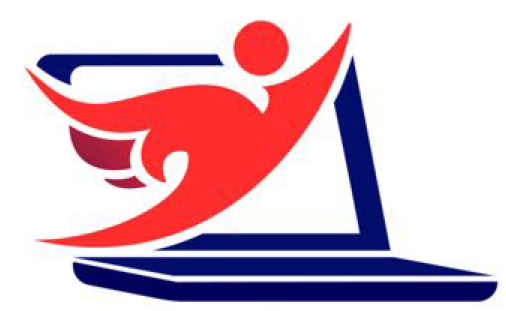 Fiche Action de Médiation NumériqueAtelier microcontrôleur - Borne d’arcadeRessources : https://rtmfm.cnrs.fr/wp-content/uploads/2021/12/Tutoriel-3-presentation-rapsberry.pdfEnvironnementAtelier collectif rétro gaming autour du RaspBerry PiBénéficiairesPersonnes adultes habituées de l’environnement numérique souhaitant confectionner une console de jeu rétroContexte La communauté de communes organise une suite d'ateliers autour des différentes utilisations du microcontrôleur. Cet atelier en fait partie.Durée1 heureLieuLe médialab des Granges à Vic sur CèreObjectif pédagogiques- Guider les apprenants dans l’installation de jeu rétro sur microcontrôleur- Assimiler le processus de stockage de jeu rétro sur carte SDDéroulé de la séance(5 min) - Accueil des apprenants(5 min) - Échange avec les apprenants autour de l’objectif de l’atelier. Évaluation de leur niveau numérique global.(5 min) - Présentation du Raspberry Pi.(10 min) - Présentation de Etcher et de RecalBox. Pourquoi est-ce nécessaire ? Installation du système RecalBox sur la carte SD via Etcher.(5 min) - Potentielles questions avec les apprenants ?(5 min) - Pause ludique avec tour de table des jeux rétro préférés des apprenants. Quel jeu rétro souhaite-t-il installer sur leur console ?(5 min) - Téléchargement du ROM souhaité depuis un site web adéquat. Installation du ROM sur la carte SD.(10 min) - Insertion de la carte SD dans le Raspberry Pi. Branchement du câble d’alimentation. Branchement de l’écran en HDMI. Branchement de la manette en USB.(5 min) - Jouez !(5 min) - Fin de l’atelier, discussion générale autour de l’atelier.Méthodes pédagogiques employéesPédagogie expérientielle. Les apprenants pratiquent et apprennent en faisant.Moyens humains (en plus du CNFS)AucunMoyens matériels- Un TBI d’afficher des informations devant les apprenants.- Le nécessaire permettant l’installation des apprenants : Une pièce fermée, bureaux, chaises.- (1 x raspberry Pi + 1 x manette USB + 1 x écran + 1 x clavier + 1 x souris) x nombre d’apprenants.Moyens immatérielsUne connexion internetModalité d’évaluationL’atelier est réussi si les apprenants ont réussi à installer un jeu rétro sur le/leur raspberry et que les différents points clé de l’atelier ont été assimilés.